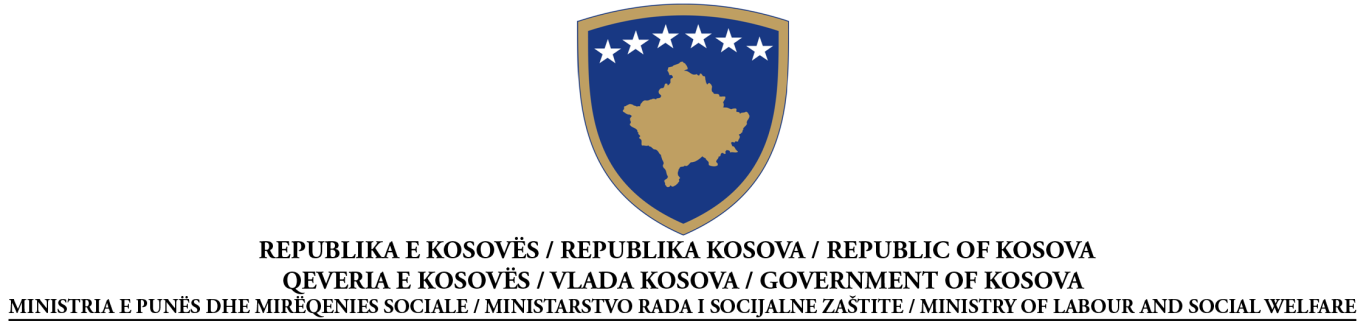 OBAVEŠTENJE O UGOVORURADNa osnovu člana 41 Zakona br. 04/L-042 o javnim nabavkama Republike Kosova, izmenjen i dopunjen Zakonom br. 04/L-237, Zakonom br. 05/L-068 i Zakonom br. 05/L-092Datum pripreme obaveštenja: 16/05/2016Ovo obaveštenje je pripremljeno na JEZICIMA:DEO I: UGOVORNI AUTORITETI.1 IME, ADRESA I UGOVORNOG AUTORITETA (UA)Ugovor obuhvata zajedničku nabavkuUgovor se dodeljuje od strane Centralne agencije za nabavkeUkoliko je odgovor sa da, specifikuj identitet svih ugovornih autoriteta koji imaju pravo da naručuju pod uslovima ugovora ili se pozivi na Aneks.DEO II: PREDMET UGOVORAII.1 OPISII.2) KOLIČINA ILI POLJE UGOVORAII.3) TRAJANJE UGOVORA ILI VREMENSKI ROK ZA ZAVRŠETAKDEO III: PRAVNE, EKONOMSKE, FINANSIJSKE I TEHNIČKE INFORMACIJEIII.1) USLOVI KOJI SE ODNOSE NA UGOVORIII.2) USLOVI ZA UČEŠĆEDEO IV: POSTUPAKIV.1) VRSTA POSTUPKAIV.2) KRITERIJUMI ZA DODELU IV.3) ADMINISTRATIVNE INFORMACIJEDEO V: ODGOVARAJUĆE INFORMACIJEV.1 ŽALBEV.2)  DODATNE  INFORMACIJE	Nabavka br.20916008521 AlbanskiSrpskiEngleskiZvaničan naziv: Ministarstvo Rada I Socijalne ZaštiteZvaničan naziv: Ministarstvo Rada I Socijalne ZaštiteZvaničan naziv: Ministarstvo Rada I Socijalne ZaštiteZvaničan naziv: Ministarstvo Rada I Socijalne ZaštiteAdresa UA: Ul.”UÇK”,br.67,		Adresa UA: Ul.”UÇK”,br.67,		Adresa UA: Ul.”UÇK”,br.67,		Adresa UA: Ul.”UÇK”,br.67,		grad: Priština	Poštanski broj: 10 000Poštanski broj: 10 000Mesto: KosovoLice za kontakt: Henrijeta Deva		Lice za kontakt: Henrijeta Deva		Telefon: 038 213 009	Telefon: 038 213 009	Email: henrieta.vula@rks-gov.netEmail: henrieta.vula@rks-gov.netFax: 038 212 895Fax: 038 212 895Internet adresa (po potrebi):Internet adresa (po potrebi):„[ubaci veb UA]“„[ubaci veb UA]“DaNeDaNeII.1.1 Naslov ugovora koji je dodelio ugovorni autoritet:Renoviranje postojećih dom za starije osobe bez porodice u Prištini i polaganje betonskih blokova pre ulaska u dečjem domu u Štimlju 2016II.1.1 Naslov ugovora koji je dodelio ugovorni autoritet:Renoviranje postojećih dom za starije osobe bez porodice u Prištini i polaganje betonskih blokova pre ulaska u dečjem domu u Štimlju 2016II.1.1 Naslov ugovora koji je dodelio ugovorni autoritet:Renoviranje postojećih dom za starije osobe bez porodice u Prištini i polaganje betonskih blokova pre ulaska u dečjem domu u Štimlju 2016II.1.1 Naslov ugovora koji je dodelio ugovorni autoritet:Renoviranje postojećih dom za starije osobe bez porodice u Prištini i polaganje betonskih blokova pre ulaska u dečjem domu u Štimlju 2016II.1.2 Vrsta ugovora i lokacija radova, mesto isporuke ili izvršavanja(odabrati samo jednu kategoriju –radovi, snabdevanje  ili usluge –koja najviše odgoara posebnom predmetu vašeg ugovora)II.1.2 Vrsta ugovora i lokacija radova, mesto isporuke ili izvršavanja(odabrati samo jednu kategoriju –radovi, snabdevanje  ili usluge –koja najviše odgoara posebnom predmetu vašeg ugovora)II.1.2 Vrsta ugovora i lokacija radova, mesto isporuke ili izvršavanja(odabrati samo jednu kategoriju –radovi, snabdevanje  ili usluge –koja najviše odgoara posebnom predmetu vašeg ugovora)II.1.2 Vrsta ugovora i lokacija radova, mesto isporuke ili izvršavanja(odabrati samo jednu kategoriju –radovi, snabdevanje  ili usluge –koja najviše odgoara posebnom predmetu vašeg ugovora)         Rad       Snabdevanje             Usluge             Usluge Izvršenje Plan i izvršenje Ostvarivanje, bilo kojim sredstvima, posla, odgovarajući  na uslove  KupovinaFinansijski zakup (lizing) Zakup Kupovina na kredit Njihovo kombiniranjeGlavna tačka ili lokacija radovaDoma za starije osobe bez porodice u Prištini i dečiji dom u ŠtimljeGlavno mesto isporuke______________________________________________Glavno mesto izvršavanja________________________________________________Glavno mesto izvršavanja________________________________________________II.1.3 Obaveštenje obuhvataSastavljanje jednog javnog okvirnog ugovora II.1.3 Obaveštenje obuhvataSastavljanje jednog javnog okvirnog ugovora II.1.3 Obaveštenje obuhvataSastavljanje jednog javnog okvirnog ugovora II.1.3 Obaveštenje obuhvataSastavljanje jednog javnog okvirnog ugovora II.1.5) Kratak opis predmeta ugovora Delimična neophodni renoviranje u kući za stare bez porodice u Prištini kao farbanje unutrašnjost nove zgrade i administracija , delimičnu sanaciju krova i sličnu, i polaganje betonskih blokova pre ulaska u dečjem domu u ŠtimljeII.1.5) Kratak opis predmeta ugovora Delimična neophodni renoviranje u kući za stare bez porodice u Prištini kao farbanje unutrašnjost nove zgrade i administracija , delimičnu sanaciju krova i sličnu, i polaganje betonskih blokova pre ulaska u dečjem domu u ŠtimljeII.1.5) Kratak opis predmeta ugovora Delimična neophodni renoviranje u kući za stare bez porodice u Prištini kao farbanje unutrašnjost nove zgrade i administracija , delimičnu sanaciju krova i sličnu, i polaganje betonskih blokova pre ulaska u dečjem domu u ŠtimljeII.1.5) Kratak opis predmeta ugovora Delimična neophodni renoviranje u kući za stare bez porodice u Prištini kao farbanje unutrašnjost nove zgrade i administracija , delimičnu sanaciju krova i sličnu, i polaganje betonskih blokova pre ulaska u dečjem domu u ŠtimljeII.1.6) Klasifikacija po zajedničkom rečniku nabavki (ZRN): 45.00.00.00-7II.1.6) Klasifikacija po zajedničkom rečniku nabavki (ZRN): 45.00.00.00-7II.1.6) Klasifikacija po zajedničkom rečniku nabavki (ZRN): 45.00.00.00-7II.1.6) Klasifikacija po zajedničkom rečniku nabavki (ZRN): 45.00.00.00-7II.1.7) Varijante su prihvaćene:                 II.1.7) Varijante su prihvaćene:                 II.1.7) Varijante su prihvaćene:                 II.1.7) Varijante su prihvaćene:                 II.1.8) Podela na grupe:            II.1.8) Podela na grupe:            II.1.8) Podela na grupe:            II.1.8) Podela na grupe:            II.1.11) Predviđena vrednost ugovora: 50 000 €Količina ili opšte polje (uključujući sve delove i opcije, po potrebi)Će biti repainted i nastupiće neki druge neophodne renoviranje, na novi dom za stare bez porodice u Prištini sprata B + P + 3 , sa bruto površine od oko 2570m2 , upravna zgrada P + 1 , 260 m2 bruto površine i dom dece u Štimlju će popraviti kolovoznu površinu oko 110 m2 sa betonskim betonskih blokova , pod uslovom terasi , drvenim stolom i stolicama .Trajanje u mesecima 2 meseci (kalendarskih dana)  (od potpisivanja ugovora)    iliPočetak:       (7) sedam dana nakon potpisivanja ugovora.Završetak:  2 meseci (kalendarskih dana) od potpisivanja ugovoraIII.1.1) Traži se garancija izvršavanja            Ako je odgovor da, iznos garancije izvršavanja  ______________ ili _10_ % od vrednosti ugovora.III.1.2) Dobiti  zakonski oblik od grupisanih ekonomskih operatera kojima ugovor treba da se  dodeli  (po potrebi):___________________________________________________________________________________________________________________________________________________________III.1.3  Ostali određeni uslovi čiji je predmet izvršenje ugovora:III.2.1)  Uslovi podobnosti Ekonomski operater mora da ispunjava zahteve podobnosti prema Zakonu Br. 04/Z-042  Član 65, Jedna potpisana potvrda od strane porezne uprave o osnivanju ekonomskog operatera da dotični ekonomski operater ne kasni u plaćanju poreza najmanje do posljednjeg tromesečija godine pre podnošenja tenderaJedan dokument izdat od strane nadležnog Suda koji potvrđuje da ekonomski operater ispunjava "Zahteve pododnosti" o situaciji iz člana 65, stav 3, tačka 3.1, 3.3, 3.4, 3.5 i 3.6 i stav 4. tačka 4.1, 4.2 i 4.4.Traže se dokumentovani dokaziJedna Izjava pod Zakletvom, potpisana od strane ponuđača koristeći obrazac naveden u tenderskoj dokumentaciji. Potvrda od Porezne Uprave Potvrda od Privrednog Suda Dokazi u vezi sa zahtevima podobnosti,  tačka 2 i 3, će se tražiti od ponuđača kojem ugovorni organ namerava dodeliti ugovor. Ovi dokumenti moraju biti dostavljeni od strane ponuđača pre dodele ugovora. U slučaju propusta  dostave tog dokumenta, navedeni tender će biti odbijen.III.2.2) Profesionalna podobnostRegistrovanje kao  ekonomski operater u profesionalnim, poslovnim i/ili u registar preduzeća u vašem mestu osnivanja;EO mora biti registriran od strane PUKRegistracija kao porezki obveznik PDV; Traže se dokumentovani dokaziCertifikat  biznesa Certifikat fiskalnog brojaCertifikat PUK-aIII.2.3) Ekonomski  I finansijski kapaciteti Ekonomski operater mora pružiti dovoljno dokaza da je godišnji promet ekonomskog operatera u toku posljednjih tri godina (2013, 2014, 2015) je bio ne manje od 100 000 €. Traže se dokumentovani dokaziBankarski promet za poslednje tri godine ne manje od 100 000 € (original overen od banke).III.2.4) Tehničke I profesionalne mogućnostiObrazovne i profesionalne kvalifikacije rukovodećeg osoblja ekonomskog operatera, direktno odgovorni za projekat, odnosno izgradnje objekta:- Traže se najmanje: Rukovodilac projekta treba da je diplomirani građevinski inženjer (konstruktivne ) ili diplomirani arkitekt; jedan građevinski inženjer- hidro; jedan elektro inženjer; mašinski inženjer.Ekonomski operatorer mora dokazati da je uspešno završio ugovore (sličnu), vrijednost projekata realizovanih u tri zajedno (3) godine ne mora biti manje od 70 000 €.  Izveštaj za alate, postrojenjima i tehničke opreme koja su na raspolaganju ekonomskog operatera  za realizaciju projekta. Mašinerije i alata i drugih tehničke opreme za radova na osnovu specifikacija projekta. Radno osoblje  kvalifikovani sa adekvatnim iskustomTraže se dokumentovani dokazi1. Za rokovodeće osoblje (inženjere) Diploma (overena će se tražiti od ponuđača kojem ugovorni organ namerava dodeliti ugovor, ove overeno diploma  moraju biti dostavljeni od strane ponuđača pre dodele ugovora, u slučaju propusta  dostave to uverene diplome, navedeni tender će biti odbijen.), CV-të (prema obliku priložen u tenderskom dosijeu), reference.2. Listu ( popunjavati tabelu projekata  priloženo sa materialom dosijea tendera potpisana i overena) sa kojom se navode svi građevinski projekti i aktivnosti za protekle 3 godine  uz prilaganje potvrda o zadovoljavajućim završenim projektima,  važnih radova [reference (dokazati vrednost završenih projekata), tehnički izvještaji o prijemu  poslova].3. Listu o alatima, postrojenjima i tehničkoj opremi i  na raspolaganju za izgradnju objekta koji kompanija mora da ima u vlasništvu ili da ima  ugovor za njihovo korištenje-da se dokazuje sa pratećom dokumentacijom (za mašineriju- saobraćajne knjižice).4. Popunite samo listu zaposlenih u različitim profilima izgradnje, renoviranje.NAPOMENA: Samo traženi dokumenti će se smatrati, pa vas molimo da pratite zahteve kako ne bi bili volluminoze ponude. Otvoreni  Najniža cenaIV.3.1) Prethodne publikacije koje se tiču istog ugovora        Ako da, Prethodno obaveštenje o nameri   __X__________________________Ostale publikacije (po potrebi)  ______________________________IV.3.2) Uslovi za dobijanje tenderskog dosijea Vremenski rok za prijem zahteva za tenderski dosije, datum:  06/06/2016  vreme: 14.00      Dokumenta se plaćaju             IV.3.3) Vremenski rok za prijem tendera            datum 07/06/2016     vreme: 14.00__ mesto: MRSZ, Ul.“UCK“br.67, kancelarija br.410, PrištinaIV.3.4)  Vremenski rok za prijem tendera za učešće je skraćen                               IV.3.5 )Dali je potrebna garancija tendera Ako je odgovor da, iznos garancije tendera: 1 500 € Validnost garancije tendera u danima: 90 u danimaIV.3.6) Period validnosti tendera: 60 u danima IV.3.7) Sastanak  otvaranja tenderaDatum: 07/06/2016     vreme: 14.30_ mesto:  MRSZ, Ul.“UCK“br.67, kancelarija br.410, PrištinaSvaka zainteresovana strana može da uloži žalbu ugovornom autoritetu, na osnovu člana 108/A Zakona br.04/L-042 o javnim nabavkama Republike Kosova, izmenjen i dopunjen Zakonom br.04/L-237, Zakonom br. 05/L-068 i Zakonom br. 05/L-092 na navedenoj adresi u delu I ovog obaveštenja o ugovoru.Ekonomski operater imaće pravo da preda tender, zahtev za učešće i druga potrebna dokumenta ili dosijee koji se dozvoljavaju tokom vršenja aktivnosti nabavke na albanskom, srpskom ili engleskom jeziku. Dodaj ostale informacije: :[kao što je pred-konferencija, poseta radionicama, itd.]